Концерт во дворах #МЫРОССИЯ	В рамках акции  «Концерт во дворах #МЫРОССИЯ»  Общественная палата Добринского района вместе с творческими коллективами Добринского и Богородицкого центров культуры   организовали во дворах больниц п. Добринка и ст. Плавица концертные программы.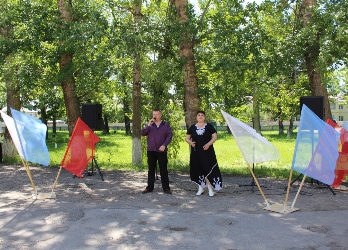 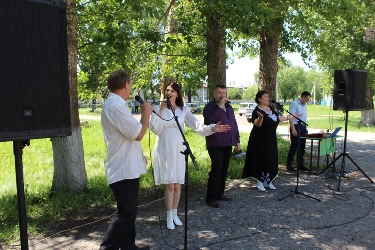 